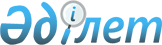 О реализации Постановления Верховного Совета Республики Казахстан "О введении в действие Закона Республики Казахстан "О кредитовании отраслей агропромышленного комплекса и финансировании государственных мероприятий"
					
			Утративший силу
			
			
		
					Постановление Кабинета Министров Республики Казахстан от 13 августа 1993 года N 697. Утратило силу - постановлением Правительства РК от 10 декабря 2002 г. N 1295

      Во исполнение постановления Верховного Совета Республики Казахстан от 12 апреля 1993 г. N 2116-ХII B931900_  "О введении в действие Закона Республики Казахстан "О кредитовании отраслей агропромышленного комплекса и финансировании государственных мероприятий" Кабинет Министров Республики Казахстан ПОСТАНОВЛЯЕТ: 

      1. Утвердить представленный Министерством сельского хозяйства и согласованный с Министерством финансов и Министерством экономики Республики Казахстан Перечень массовых вредителей, болезней растений, мероприятия по ликвидации которых финансируются за счет государственного бюджета (прилагается). 

      Сноска. В пункт 1 внесены изменения - постановлением Правительства РК от 26 ноября 2001 г. N 1518 P011518_ 

      2. Принять предложение Министерства финансов, Министерства сельского хозяйства и Национального банка Республики Казахстан о целесообразности предоставления в 1993 году краткосрочных кредитов на льготных условиях сельскохозяйственным товаропроизводителям, независимо от форм собственности, в порядке согласно приложению. 

      В связи с этим в текущем году не устанавливать перечень предприятий агропромышленного комплекса, на которые распространяются условия кредитования, предусмотренные Законом Z931700_  "О кредитовании отраслей агропромышленного комплекса и финансировании государственных мероприятий". 

      Министерству финансов по согласованию с Национальным банком и Министерством экономики Республики Казахстан при формировании бюджета на 1994 год: 

      рассмотреть и внести в Кабинет Министров Республики Казахстан предложения по перечню предприятий агропромышленного комплекса, которым предоставляются краткосрочные кредиты на льготных условиях; 

      предусмотреть расходы по компенсации затрат на удорожание сельскохозяйственной продукции, поставляемой для государственных нужд, в связи с повышением цен на энергоносители, технику и материально-технические средства.     Премьер-министр 

 Республики Казахстан 

                                       Утвержден 

                            постановлением Кабинета Министров 

                                   Республики Казахстан 

                               от 13 августа 1993 г. N 697 

                         ПЕРЕЧЕНЬ 

          массовых вредителей, болезней растений, 

       мероприятия по ликвидации которых финансируются 

             за счет государственного бюджета       Сноска. В заголовок внесены изменения - постановлением Правительства РК от 26 ноября 2001 г. N 1518 P011518_ 

        1. Болезни сельскохозяйственных растений и вредители: саранча (азиатская, марокканская и прус), червец комстока, тутовая пяденица, клоп-черепашка, гессенская муха, хлебные жуки, паутинный клещ, хлопковая совка, суслики, мышевидные грызуны, колорадский жук, калифорнийская щитовка, зерновая совка, ржавчина, септориоз зерновых, виноградная филлоксера, дикорастущая конопля и другие карантийные вредители. 

      Сноска. В пункт 1 внесены изменения - постановлением Правительства РК от 26 ноября 2001 г. N 1518 P011518_ 

        2. (Пункт 2 исключен - постановлением Правительства РК от 26 ноября 2001 г. N 1518 P011518_ ) 

      ПРИМЕЧАНИЕ. За счет государственного бюджета финансируются мероприятия по предупреждению, недопущению распространения и ликвидации заразных болезней (противоэпизоотические мероприятия) животных, проводимые организациями и учреждениями государственной ветеринарной сети во всех колхозах, межхозяйственных предприятиях, совхозах, сельскохозяйственных кооперативах, крестьянских (фермерских) хозяйствах и других предприятиях, организациях, учреждениях и хозяйствах граждан, расположенных в зоне деятельности соответствующих организаций и учреждений ветеринарной службы. 

      При этом расходы на лечение всех видов животных (кроме расходов, связанных с предупреждением, недопущением к распространению и ликвидацией заразных болезней), а также плановые профилактические (ветеринарно-санитарные) мероприятия: очистка и дезинфекция помещений, истребление мух, клещей, мышевидных грызунов, борьба с гнусом, противоклещевые обработки местности, применение антибиотиков и биогенных стимуляторов для увеличения привесов и многоплодия у животных и др. - производятся за счет средств хозяйств. 

                                     ПРИЛОЖЕНИЕ 

                         к постановлению Кабинета Министров      

                                 Республики Казахстан 

                             от 13 августа 1993 г. N 697 

                        ПОРЯДОК 

          предоставления сельскохозяйственным 

          товаропроизводителям краткосрочных 

             кредитов на льготных условиях 

      Сельскохозяйственным товаропроизводителям, независимо от форм собственности, c 1 января 1993 г. Министерство финансов Республики Казахстан производит возмещение расходов по уплате процентов за краскосрочный кредит на производственные затраты, выдаваемый за счет государственных финансовых ресурсов (централизованных кредитных ресурсов Национального банка Республики Казахстан). 

      Министерство сельского хозяйства по согласованию с Министерством финансов Республики Казахстан предоставляет адресное распределение централизованных кредитных ресурсов Национальному банку Республики Казахстан, который доводит их банкам, исходя из установленной учетной процентной ставки. Банками предоставляются кредиты сельскохозяйственным товаропроизводителям, независимо от форм собственности, в пределах полученных кредитных ресурсов на эти цели по ставке, определенной в кредитном соглашении, но не более установленной учетной процентной ставки с добавлением маржи в размере 2 пунктов. 

      Колхозам, совхозам, коллективным и крестьянским хозяйствам, акционерным обществам, хозяйственным товариществам и другим товаропроизводителям всех форм собственности, занимающимся производством продукции сельского хозяйства, за счет средств бюджета возмещается часть расходов по уплате процентов за пользование краткосрочным кредитом, за исключением расходов по просроченным и пролонгированным ссудам. 

      Возмещение указанных расходов производится на основании данных о среднемесячной задолженности предприятий по этим кредитам в пределах средств, предусмотренных на эти цели в республиканском бюджете. Конкретно размер возмещений ежегодно определяется Министерством финансов и Министерством сельского хозяйства по согласованию с Национальным банком Республики Казахстан. 

      Для получения компенсации расходов по уплате процентов за пользование кредитом районные органы управления сельским хозяйством не позднее 5 дней по истечении месяца представляют районным финансовым отделам и областному органу управления сельским хозяйством расчет потребности в средствах на эти цели по форме согласно приложению в разрезе обслуживаемых банков. 

      Районные финансовые отделы в трехдневный срок проверяют данные расчета и представляют областным финансовым управлениям реестр на получение компенсации по прилагаемой форме. 

      Областные финансовые управления в срок до 15 числа месяца, следующего за отчетным, по согласованию с областными органами управления сельским хозяйством сообщают Министерству финансов республики данные о суммах компенсации расходов по уплате процентов за кредиты за истекший месяц по прилагаемой форме с приведением только итоговых данных по области. 

      Министерство финансов республики ежемесячно не позднее 25 числа передает облфинуправлениям по взаимным расчетам бюджетные ассигнования для выплаты компенсации сельским товаропроизводителям. Областные финансовые управления относят эти суммы на взаимные расчеты с районными финансовыми отделами с последующим перечислением средств на расчетные счета товаропроизводителей. Эти расходы отражаются по разделу 100, главе 82, статье 32, параграфу 7 "Возмещение расходов сельскохозяйственных товаропроизводителей по уплате процентов за пользование кредитом". 

      Суммы краткосрочных кредитов, выделенных за счет государственных финансовых ресурсов, в учете отражаются отдельно: 

      учреждениями банков - по шифру, установленному Национальным банком республики; 

      сельскохозяйственными товаропроизводителями - на счете 90 "Краткосрочные кредиты банков" - субсчет "Кредиты за счет государственных финансовых ресурсов". 

      Сельскохозяйственные и финансовые органы осуществляют контроль за правильностью и своевременностью возмещения указанных расходов. Обнаруженные при проверке излишне выплаченные суммы компенсации подлежат возврату в десятидневный срок с расчетного счета сельскохозяйственного товаропроизводителя в республиканский бюджет на раздел 9 "Возмещение расходов бюджета" - символ отчетности банка 17. 

      Поступление средств на компенсацию расходов по уплате процентов за кредит сельскохозяйственные товаропроизводители отражают по дебету счета 51 "Расчетный счет" в корреспонденции со счетом 96 "Целевые финансирования и поступления" по отдельному субсчету. В течение года суммы компенсации списываются с дебета счета 96 на кредит счета 80 "Прибыли и убытки".                                          Приложение                                             форма                         РАСЧЕТ 

 компенсации расходов по уплате процентов за 

 краткосрочные кредиты, предоставленные сельскохозяйственным 

 товаропроизводителям на затраты производства за____________ 

                                                     (месяц) 

    ____________ 1993 года 

 

                           [ таблица ]      

 

Примечание. В расчет включаются данные по всем 

товаропроизводителям, расположенным на территории района, 

независимо от ведомственной принадлежности. 
					© 2012. РГП на ПХВ «Институт законодательства и правовой информации Республики Казахстан» Министерства юстиции Республики Казахстан
				